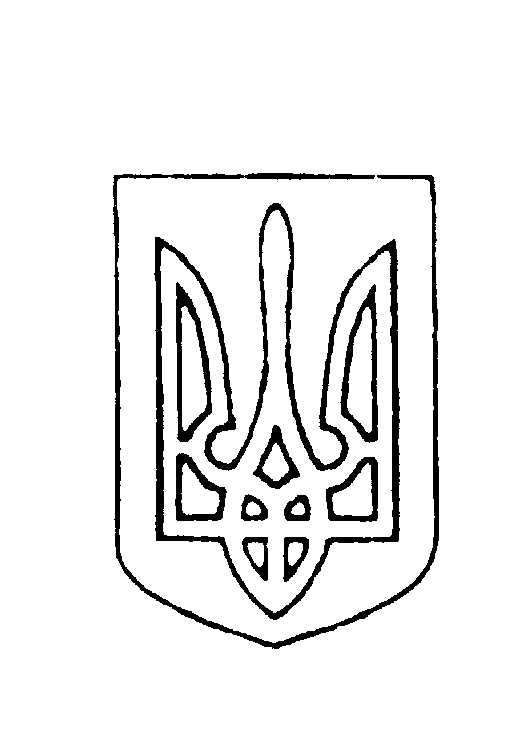 УПРАВЛІННЯ ОСВІТИХЕРСОНСЬКОЇ МІСЬКОЇ РАДИХЕРСОНСЬКА ЗАГАЛЬНООСВІТНЯ ШКОЛА I-III СТУПЕНІВ № 45ХЕРСОНСЬКОЇ МІСЬКОЇ РАДИвул. Тарле, 12, м. Херсон, Херсонський район, Херсонська область, 73040, тел. 0(552) 33-10-92E-mail: school_45_ks@ukr.net, Web-site: http://school-life.ks.uaКод ЄДРПОУ 24115110ПРОТОКОЛзасідання педагогічної ради Херсонської загальноосвітньої школи І-ІІІ ступенів №45 Херсонської міської ради №7В И Т Я Гвід «26» лютого 2024 року Голова педагогічної ради	 – Олена ШАБАЄВА, директор школиСекретар педагогічної ради – Лариса ДОРОНІНА, вчителька української мови та літературиПрисутні: 27 членів педагогічної ради (конференція ZOOM), список додаєтьсяВідсутні: 1 особа (Ірина БРЮХНО з нез’ясованих обставин)ПОРЯДОК ДЕННИЙ:Про мету та завдання щодо вибору підручників та посібників. 		/Олена ШАБАЄВА, директор школи/Про результати ознайомлення вчителів середньої освіти з електронними версіями оригінал-макетів підручників та посібників, яким надано гриф МОН, які розміщено в Електронній бібліотеці Державної наукової установи «Інститут модернізації змісту освіти»./Олена ПОНОМАРЕНКО, заступниця директора з навчально-виховної роботи/Про вибір підручників та посібників за електронними версіями їхніх оригінал-макетів у комплекті з проєктами обкладинок з кожної назви підручника/посібника для 7 класу Нової української школи, з якого оголошено Конкурс, та кількість примірників кожного з підручників та посібників. /Олена ШАБАЄВА, вчителі базової школи/СЛУХАЛИ Олену ШАБАЄВУ, директора школи, яка проінформувала, що відповідно до Порядку проведення конкурсного відбору підручників (крім електронних) та посібників для здобувачів повної загальної середньої освіти і педагогічних працівників, затвердженого наказом Міністерства освіти і науки (далі МОН) України від 21 вересня 2021 року №1001 (зі змінами), зареєстрованим у Міністерстві юстиції України 11 листопада 2021 року за №1483/37105 (далі – Порядок), на виконання наказу МОН України від 02 жовтня 2023 року №1186 «Про проведення конкурсного відбору підручників (крім електронних) для здобувачів повної загальної середньої освіти і педагогічних працівників у 2023-2024 роках (7 клас)» та з метою організації прозорого вибору закладами загальної середньої освіти підручників для 7 класу Нової української школи, що можуть видаватися за кошти державного бюджету. Учителі ЗЗСО здійснюють вибір підручників та посібників, формуючи рейтинг з однієї назви підручника/посібника, 29.02.2024 органи управління освітою в системі ІТС «ДІСО» узагальнюють результати вибору, здійснені підпорядкованими їм ЗЗСО, та повідомляють про результати Департаменти облдержадміністрації. Узагальнені результати вибору, які надійшли від Департаментів облдержадміністрації до 29.02.2024, розглядатиме Конкурсна комісія. Визначення остаточного переліку підручників та посібників, що видаватимуться державним коштом у 2024 році, відбудеться з 01 по 04 березня 2024 року в системі ІТС «ДІСО» автоматично на підставі сформованих рейтингів ЗЗСО і вважатиметься потребою певного ЗЗСО в підручниках та посібниках для 7 класу на 2024/2025 навчальний рік. Вона нагадала присутнім, що підручники для курсів за вибором та факультативів за державний кошт не друкуються. УХВАЛИЛИ:Інформацію взяти до відома.СЛУХАЛИ Олену ПОНОМАРЕНКО, заступницю директора з навчально-виховної роботи, яка проінформувала про здійснену роботу з ознайомлення вчителів базової школи з електронними версіями оригінал-макетів підручників та посібників, яким надано гриф МОН, які розміщено в Електронній бібліотеці Державної наукової установи «Інститут модернізації змісту освіти», та з онлайн-презентаціями авторських концепцій їхніх підручників та посібників. Вчителі мали змогу за бажанням поспілкуватися з колегами-предметниками з інших шкіл. Вона наголосила на важливості волевиявлення вчителів щодо вибору підручників та запропонувала обрати проєкти підручників.УХВАЛИЛИ:Інформацію взяти до відома.СЛУХАЛИ Олену ШАБАЄВУ, директора школи, яка наголосила на тому, що з 09 лютого 2024 року безпосередній вибір підручників та посібників за електронними версіями їхніх оригінал-макетів у комплекті з проєктами обкладинок з кожної назви підручника/посібника здійснювали учителі, які викладають навчальні предмети/інтегровані курси, з якого оголошено Конкурс. Вчителі здійснювали вивчення та вибір підручників і посібників, формуючи рейтинг з однієї назви підручника/посібника. Вона запропонувала остаточно прийняти рішення щодо вибору підручників та посібників, заповнити спеціальну форму вибору підручників та посібників для 7 класу з використанням модуля прозорого вибору підручників на базі інформаційно-телекомунікаційної системи «Державна інформаційна система освіти» у кількості 53 екземплярів для учнів та 2 для вчителів.ВИСТУПИЛИ:Лариса ДОРОНІНА, вчителька української мови та літератури, яка повідомила, що вчителі української мови та літератури визначились із вибором підручників, а саме:з української мови – «Українська мова» підручник для 7 класу закладів загальної  середньої освіти (авт. Заболотний О.В., Заболотний В.В.) та подальшого розподілу альтернативи підручників такім чином:«Українська мова» підручник для 7 класу закладів загальної  середньої освіти (авт. Голуб Н.Б., Горошкіна О.М.);«Українська мова» підручник для 7 класу закладів загальної середньої освіт (авт. Авраменко О.М., Тищенко З.Р.);«Українська мова» підручник для 7 класу закладів загальної середньої освіти (авт. Большакова І.О., Пристінська М.С.);«Українська мова» підручник для 7 класу закладів загальної середньої освіти (авт. Ворон А.А., Солопенко В.А.);«Українська мова» підручник для 7 класу закладів загальної середньої освіти (авт. Семеног О.М., Калинич О.В., Дятленко Т.І., Білясник М.Д., Гапон Л.О.);«Українська мова» підручник для 7 класу закладів загальної середньої освіти (авт Ющук І.П., Когут В.М., Гуль Г.М).з української літератури, а саме: «Українська література» підручник для 7 класу закладів загальної середньої освіти (авт. Калинич О.В., Дячок С.О., за ред. Ковбасенка Ю.І.) та подальшого розподілу альтернативи підручників такім чином:«Українська література» підручник для 7 класу закладів загальної середньої освіти (авт. Коваленко Л.Т., Бернадська Н.І.);«Українська література» підручник для 7 класу закладів загальної середньої освіти (авт. Авраменко О.М.);«Українська література» підручник для 7 класу закладів загальної середньої освіти (авт. Заболотний В.В., Заболотний О.В., Слоньовська О.В., Ярмульська І.В.);«Українська література» підручник для 7 класу закладів загальної середньої освіти (авт. Яценко Т.О., Пахаренко В.І., Слижук О.А., Тригуб І.А.);«Українська література» підручник для 7 класу закладів загальної середньої освіти (авт. Чумарна М.І., Пастушенко Н.М.).Олена ШАБАЄВА, вчителька зарубіжної літератури, яка повідомила, що вчителі зарубіжної літератури визначились із вибором підручників, а саме:з зарубіжної літератури – «Зарубіжна література» підручник для 7 класу закладів загальної  середньої освіти (авт. Ніколенко О.М., Мацевко-Бекерська Л.В., Рудніцька Н.П. та ін.) та подальшого розподілу альтернативи підручників такім чином:«Зарубіжна література» підручник для 7 класу закладів загальної середньої освіти (авт. Міляновська Н.Р., Міляновський Е.С.);«Зарубіжна література» підручник для 7 класу закладів загальної середньої освіти (авт. Горобченко І.В., Снєгірьова В.В., Каєнко О.В., Бушакова О.В.);«Зарубіжна література» підручник для 7 класу закладів загальної  середньої освіти (авт. Ковбасенко Ю.І., Первак О.П., Дячок С.О.);«Зарубіжна література» підручник для 7 класу закладів загальної  середньої освіти (авт. Волощук Є.В., Слободянюк О.М.).Світлана НАЗАРОВА, вчителька англійської мови, яка повідомила, що вчителі англійської мови визначились із вибором підручників, а саме:«Англійська мова» підручник для 7 класу закладів загальної середньої освіти (авт. Левіс Н., Сімонс Д., Любченко О.С.) та подальшого розподілу альтернативи підручників такім чином:«Англійська мова» підручник для 7 класу закладів загальної середньої освіти (авт. Карпюк О.Д., Карпюк К.Т.);«Англійська мова» підручник для 7 класу закладів загальної середньої освіти (авт. Уілдон С., Шиптон П.);«Англійська мова» підручник для 7 класу закладів загальної середньої освіти (авт. Коста Д., Вільямс М., Скрипник І.);«Англійська мова» підручник для 7 класу закладів загальної середньої освіти (авт. Мітчел Г., Малкогіанні М.).Інна АКИФ'ЄВА, вчителька історії, яка повідомила, що вона визначилася з вибором підручників з історії України, а саме: «Історія України» підручник для 7 класу закладів загальної середньої освіти (авт. Галімов А., Гісем О., Мартинюк О.) та подальшого розподілу альтернативи підручників такім чином:«Історія України» підручник для 7 класу закладів загальної середньої освіти (авт. Власов В., Данілевська О., Ващук Д.);«Історія України» підручник для 7 класу закладів загальної середньої освіти (авт. Хлібовська Г., Крижановська М., Наумчук О.);«Історія України» підручник для 7 класу закладів загальної середньої освіти (авт. Панарін О., Макаревич А., Охріменко О., Топольницька Ю.);«Історія України» підручник для 7 класу закладів загальної середньої освіти (авт. Щупак І., Бурлака О., Дрібниця В., Желіба О., Піскарьова І.);«Історія України» підручник для 7 класу закладів загальної середньої освіти (авт. Пометун О.І., Дудар О.В., Гупан Н.М.).Інна АКИФ'ЄВА, вчителька історії, яка повідомила, що вона визначилася з вибором підручників із всесвітньою історії, а саме: «Всесвітня історія» підручник для 7 класу закладів загальної середньої освіти (авт. Галімов А., Гісем О., Мартинюк О.) та подальшого розподілу альтернативи підручників такім чином:«Всесвітня історія» підручник для 7 класу закладів загальної середньої освіти (авт. Ладиченко Т., Лукач І., Івченко О.);«Всесвітня історія» підручник для 7 класу закладів загальної середньої освіти (авт. Щупак І., Бурлака О., Желіба  О., Піскарьова І.);«Всесвітня історія» підручник для 7 класу закладів загальної середньої освіти (авт. Пометун О., Малієнко Ю., Дудар О.);«Всесвітня історія» підручник для 7 класу закладів загальної середньої освіти (авт. Васильків І., Паршин І., Островський В.);«Всесвітня історія» підручник для 7 класу закладів загальної середньої освіти (авт. Васильків І.Д., Паршин І.Л., Островський В.В.).Тетяна ГОРБУШКО, вчителька мистецтва, яка повідомила, що вона визначилася з вибором підручників інтегрованого курсу для 7 класу, а саме: «Мистецтво» підручник інтегрованого курсу для 7 класу закладів загальної середньої освіти (авт. Масол Л.М., Калініченко О.В.) та подальшого розподілу альтернативи підручників такім чином:«Мистецтво» підручник інтегрованого курсу для 7 класу закладів загальної середньої освіти (авт. Кондратова Л.Г.);«Мистецтво» підручник інтегрованого курсу для 7 класу закладів загальної середньої освіти (авт. Гайдамака О.В., Лємешева Н.А.);««Мистецтво» підручник інтегрованого курсу для 7 класу закладів загальної середньої освіти (авт. Комаровська О.А., Власова В.Г., Руденко І.В.);«Мистецтво» підручник інтегрованого курсу для 7 класу закладів загальної середньої освіти (авт. Кізілова Г.О., Гринишина Л.М.).Олена ГЛАДИШЕВА, вчителька математики, яка повідомила, що вчителі математики визначилися з вибором підручників із математики, а саме: «Алгебра» підручник для 7 класу закладів загальної середньої освіти (авт. Мерзляк А.Г., Якір М.С.) та подальшого розподілу альтернативи підручників такім чином:«Алгебра» підручник для 7 класу закладів загальної середньої освіти (авт. Тарасенкова Н.А., Акуленко І.А., Данько О.А., Коломієць О.М., Богатирьова І.М., Сердюк З.О.);«Алгебра» підручник для 7 класу закладів загальної середньої освіти (авт. Кравчук В.Р., Підручна М.В., Янченко Г.М.);«Алгебра» підручник для 7 класу закладів загальної середньої освіти (авт. Істер О.С.);«Алгебра» підручник для 7 класу закладів загальної середньої освіти (авт. Мальований Ю.І., Литвиненко Г.М., Возняк Г.М.);«Алгебра» підручник для 7 класу закладів загальної середньої освіти (авт. Бевз Г.П., Бевз В.Г., Васильєва Д.В., Владімірова Н.Г.);«Геометрія» підручник для 7 класу закладів загальної середньої освіти (авт. Мерзляк А.Г., Якір М.С.) та подальшого розподілу альтернативи підручників такім чином:«Геометрія» підручник для 7 класу закладів загальної середньої освіти (авт. Бурда М.І., Тарасенкова Н.А.);«Геометрія» підручник для 7 класу закладів загальної середньої освіти (авт. Істер О.С.);«Геометрія» підручник для 7 класу закладів загальної середньої освіти (авт. Єршова А.П., Голобородько В.В., Крижановський О.Ф.);«Геометрія» підручник для 7 класу закладів загальної середньої освіти (авт. Тадеєв В.О.);«Геометрія» підручник для 7 класу закладів загальної середньої освіти (Бевз Г.П., Бевз В.Г., Васильєва Д.В., Владімірова Н.Г).Наталія ГАВАНОВСЬКА, вчителька біології, яка повідомила, що визначилася з вибором підручників із біології, а саме: «Біологія» підручник для 7 класу закладів загальної середньої освіти (авт. Балан П.Г., Козленко О.Г., Остапченко Л.І., Кулініч О., Юрченко Л.П.) та подальшого розподілу альтернативи підручників такім чином:«Біологія» підручник для 7 класу закладів загальної середньої освіти (авт. Тагліна О.В., Самойлов А.М., Утєвська О.М., Довгаль Л.В.);«Біологія» підручник для 7 класу закладів загальної середньої освіти (авт. Задорожний К.М., Ягенська Г.В., Павленко О.А., Додь В.В.);«Біологія» підручник для 7 класу закладів загальної середньої освіти (авт. Соболь В.І.);«Біологія» підручник для 7 класу закладів загальної середньої освіти (авт. Горобець Л.В., Кокар Н.В., Кравець І.В., Жирська Г.Я.);«Біологія» підручник для 7 класу закладів загальної середньої освіти ( авт. Андерсон О.А., Вихренко М.А., Чернінський А.О., Андерсон А.О.)Наталія ГАВАНОВСЬКА, вчителька хімії, яка повідомила, що визначилася з вибором підручників із хімії, а саме: «Хімія» підручник для 7 класу закладів загальної середньої освіти (авт. Григорович О.В., Недоруб О.Ю. ) та подальшого розподілу альтернативи підручників такім чином:«Хімія» підручник для 7 класу закладів загальної середньої освіти (авт. Ярошенко О.Г., Коршевнюк Т.В.);«Хімія» підручник для 7 класу закладів загальної середньої освіти (авт. Мідак Л.Я., Кузишин О.В.,Пахомов Ю.Д., Буждиган Х.В.);«Хімія» підручник для 7 класу закладів загальної середньої освіти (авт. Попель П.П., Крикля Л.С.);«Хімія» підручник для 7 класу закладів загальної середньої освіти (авт. Лашевська Г.А.).Аліна КОЛЄСНІЧЕНКО, вчителька географії, яка повідомила, що визначилася з вибором підручників із географії, а саме:«Географія» підручник для 7 класу закладів загальної середньої освіти (авт. Топузов О., Грома В., Косик В.) та подальшого розподілу альтернативи підручників такім чином:«Географія» підручник для 7 класу закладів загальної середньої освіти (авт. Запотоцький С., Зінкевич М., Титар Н., Петринка Л., Горовий О., Миколів І.);Географія» підручник для 7 класу закладів загальної середньої освіти (авт. Г. Довгань);Географія» підручник для 7 класу закладів загальної середньої освіти (авт. Гільберг Т., Довгань А., Совенко В.);Географія» підручник для 7 класу закладів загальної середньої освіти (авт. Бойко В., Міхелі С.);Географія» підручник для 7 класу закладів загальної середньої освіти (авт. Кобернік С.Г., Коваленко Р.Р.);Географія» підручник для 7 класу закладів загальної середньої освіти (авт. Безуглий В.В., Лисичарова Г.О.).Анна Сірик, вчителька фізики, яка повідомила, що визначилася з вибором підручників із фізики, а саме:«Фізика» підручник для 7 класу закладів загальної середньої освіти (авт. Бар’яхтар В.Г., Божинова Ф.Я., Довгий С. О., Кірюхін М.М., Кірюхіна О.О.; за редакцією Довгого С.О.) та подальшого розподілу альтернативи підручників такім чином:«Фізика» підручник для 7 класу закладів загальної середньої освіти (авт. Генденштейн Л.Е., Гринчишин Я.Т.);«Фізика» підручник для 7 класу закладів загальної середньої освіти (авт. Гуз К.Ж., Сергієнко В.П., Ільченко О.Г.);«Фізика» підручник для 7 класу закладів загальної середньої освіти (авт. Засєкіна Т.М., Гвоздецький М.С.);«Фізика» підручник для 7 класу закладів загальної середньої освіти (авт. Максимович З.Ю., Білик М.М., Варениця Л.В., Коваль Г.С., Микитеєк О.М., Ординович М.Б., Шевців В.Ф.).Наталія МОРОЗОВА, вчителька технології, яка повідомила, що вчителі технології визначились з вибором підручників із предмету, а саме:«Технології» підручник для 7 класу закладів загальної середньої освіти (авт. Біленко О.В., Пелагейченко М.Л.) та подальшого розподілу альтернативи підручників такім чином:«Технології» підручник для 7 класу закладів загальної середньої освіти (авт. Ходзицька І.Ю., Горобець О.В., Медвідь О.Ю., Пасічна Т.С, Приходько Ю.М.).Тетяна ПЛОХОТНІЧЕНКО, вчителька інформатики, яка повідомила, що вчителі інформатики визначились з вибором підручників з інформатики, а саме:«Інформатика» підручник для 7 класу закладів загальної середньої освіти (авт. Ривкінд Й.Я., Лисенко Т.І., Чернікова Л.А., Шакотько В.В.) та подальшого розподілу альтернативи підручників такім чином:«Інформатика» підручник для 7 класу закладів загальної середньої освіти (авт. Бондаренко О.О., Ластовецький В.В., Пилипчук О.П., Шестопалов Є.А.);«Інформатика» підручник для 7 класу закладів загальної середньої освіти (авт. Коршунова О.В., Завадський І.О);«Інформатика» підручник для 7 класу закладів загальної середньої освіти (авт. Джон Ендрю Біос);«Інформатика» підручник для 7 класу закладів загальної середньої освіти (авт. Тріщук І.В., Лазарець О.Ю).Аліна КОЛЄСНІЧЕНКО, вчителька основ здоров’я, яка повідомила, що вчителі основ здоров’я визначились з вибором підручників з інтегрованого курсу «Здоров’я, безпека та добробут», а саме:«Здоров’я, безпека та добробут» підручник інтегрованого курсу для 7 класу закладів загальної середньої освіти (авт. Задорожна Л.В., Присяжнюк Л.А., Галюк О.А., Грошовенко О.П., Беззубченко О.А., Балабанова Н.В.) та подальшого розподілу альтернативи підручників такім чином:«Здоров’я, безпека та добробут» підручник інтегрованого курсу для 7 класу закладів загальної середньої освіти (авт. Шиян О.І., Дяків В.Г., Седоченко А.Б., Тагліна О.В.);«Здоров’я, безпека та добробут» підручник інтегрованого курсу для 7 класу закладів загальної середньої освіти (авт. Фука М.М., Криховець-Хом’як Л.Я., Здирок О.Я., Василькевич С.І., Козловська Л.П., Запаранюк Т.П.);««Здоров’я, безпека та добробут» підручник інтегрованого курсу для 7 класу закладів загальної середньої освіти (авт. Василенко С.В., Колотій Л.П);«Здоров’я, безпека та добробут» підручник інтегрованого курсу для 7 класу закладів загальної середньої освіти (авт. Воронцова Т.В., Пономаренко В.С., Хомич О.Л, Лаврентьєва І.В., Андрук Н.В., Василенко К.С.);«Здоров’я, безпека та добробут» підручник інтегрованого курсу для 7 класу закладів загальної середньої освіти (авт.Гущина Н. І., Василашко І. П., за ред. Бойченко Т. Є.).УХВАЛИЛИ:Обрати запропоновані проекти підручників для 7 класу та подальший порядок розподілу альтернативи зазначених підручників.Затвердити кількість примірників кожного з підручників та посібників: 53 екземпляри для учнів та 2 для вчителів.Оформити результати вибору підручників та посібників для 7 класу закладів загальної середньої освіти у вигляді заповнення спеціальних електронних форм з використанням модуля прозорого вибору підручників на базі інформаційно-телекомунікаційної системи «Державна інформаційна система освіти». 27.02.2024. Відповідальна Олена ШАБАЄВА.Скласти протокол педагогічної ради із зазначенням інформації про вчителів, які здійснили цей вибір підручників та посібників для 7 класу. 26.02.2024. Відповідальна Лариса ДОРОНІНА.Оприлюднити протокол педагогічної ради щодо вибору підручників та посібників для 7 класу закладів загальної середньої освіти наступного робочого дня після оголошення висновків Конкурсної комісії на вебсайті школи. 08.03.2024. Відповідальна Тетяна ПАЛІЙ.Ввести в дію рішення педагогічної ради наказом. До 01.03.2024. Відповідальна Олена ШАБАЄВА.Голова педагогічної ради							Олена ШАБАЄВАСекретар педагогічної ради							Лариса ДОРОНІНА